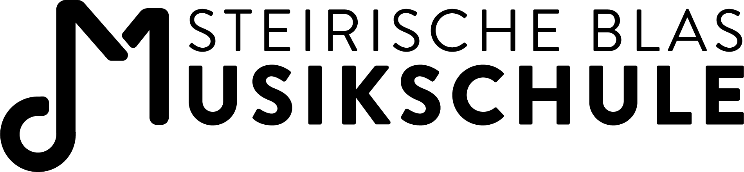 Bekanntmachung einer Stellenausschreibung An der Musikschule Heiligenkreuz am Waasen für elementare, mittlere und höhere Musikerziehung mit Öffentlichkeitsrecht gelangt folgende Lehrverpflichtung zur Ausschreibung: Musikschullehrerin/Musikschullehrer an der Musikschule Heiligenkreuz am Waasen. 	Unterrichtsfach: 	Blechblasinstrumente/Bläserklasse / 4 Wochenstunden	Dienstantritt: 	01. September 2024	Bewerbungsfrist: 	30. April 2024 	Beschäftigungszeitraum: 	Vorerst befristet auf 1 Jahr, Dauerbeschäftigung möglich!Tätigkeitsbereich: gemäß Steiermärkischem Musiklehrergesetz 2014 i.d.g.F.: Unterrichtserteilung in den genannten Fächern, Mitwirkung bei Schulveranstaltungen bzw. bei den von der Musikschule getragenen musikkulturellen Veranstaltungen. Mit Dienst an dislozierten Unterrichtsorten muss gerechnet werden. Qualifizierte Bewerberinnen und Bewerber (abgeschlossene musikpädagogische Ausbildung gem. Steiermärkischem Musiklehrergesetz 2014 i.d.g.F.) werden ersucht, Prüfungszeugnisse, Staatsbürgerschaftsnachweis und Geburtsurkunde etc. bei der ausschreibenden Stelle termingerecht einzureichen.Weitere Informationen:	Bewerbungen unter: Musikschule Heiligenkreuz am Waasen	1. Steirische BlasmusikschuleMarktplatz 2	E-Mail: diretktion@blasmusikschule.at 8081 Heiligenkreuz am Waasen	Homepage: www.blasmusikschule.at Tel.: 0699 12853823 	E-Mail: direktion@musikschule-heiligenkreuz.at Homepage: www.musikschule-heiligenkreuz.at 	Rechtliche Grundlage der Einstellung von Lehrkräften an privaten Musikschulen in der Steiermark ist das Angestelltengesetz in Anlehnung an das Gesetz vom 3. Juni 2014 über das Dienst- und Besoldungsrecht der von den Gemeinden an Musikschulen beschäftigten Lehrerinnen/Lehrern (Steiermärkisches Musiklehrergesetz 2014 – Stmk. MLG) Stammfassung: LGBl. Nr. 93/2014 i.d.g.F. und Änderung: LGBl. Nr. 8/2021. Das Mindestgehalt lt. Gehaltsschema beträgt monatlich € 3.400,20 brutto bei einem Beschäftigungsausmaß von 100% - 26 Wst.